
Mexico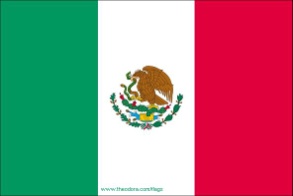 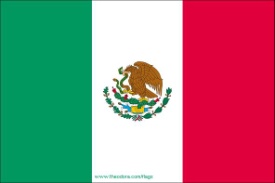 Mexico